Anexo IV	EDITAL	06/2022Processo ADM Nº2022/ADM/03.0031-00MODELO PROPOSTA - PLANILHA DE ORÇAMENTOS	LOTE 01Ao CONSELHO DE ARQUITETURA E URBANISMO DO PARANÁ	CAU/PR CNPJ Nº 14.804.099/0001-99Referente a Dispensa Eletronica Eletrônico CAU/PR NºXXX/2022IDENTIFICAÇÃO DA LICITANTERazão Social:CNPJ:E-mail:Endereço:Pessoa de contato:Nome: RG: CPF:Cargo: Telefone: Celular:E-mail:Dados Bancários para pagamento:Banco: Agência: Operação: Conta:Representante Legal que assinará o Contrato:RG:	CPF:PREÇOSObjeto: XXXXXXXXXXXXXXXXXXXXXXXXXXXXXXXXXXXXXXXXXXXXXXXXXXXXXX,VALOR TOTAL DA PROPOSTA - LOTE 01Demais informações, dados, coberturas e valores, conforme Edital e seus anexos.Validade da proposta: XXXX (	) dias para recebimento do empenho.Validade do Contrato	XXXX(	) dias/mes da assinatura renovável por igual período.Confirmo que a proposta consta a execução dos itens atendendo todas as exigências do aviso de dispensa eletrônica, ETP, TR e seus anexos.A proposta está de acordo com o Edital e seus anexos, cumprindo todos os requisitos e coberturas.[CIDADE], XX de [MÊS] de 2021 	_ 	Representante LegalAnexo IV	EDITAL	/2022Processo ADM Nº2022/ADN/03.0031-00MODELO PROPOSTA - PLANILHA DE ORÇAMENTOS	LOTE 02Ao CONSELHO DE ARQUITETURA E URBANISMO DO PARANÁ	CAU/PR CNPJ Nº 14.804.099/0001-99Referente a Dispensa Eletronica Eletrônico CAU/PR NºXXX/2022IDENTIFICAÇÃO DA LICITANTERazão Social:CNPJ:E-mail:Endereço:Pessoa de contato:Nome: RG: CPF:Cargo: Telefone: Celular:E-mail:Dados Bancários para pagamento:Banco: Agência: Operação: Conta:Representante Legal que assinará o Contrato:RG:	CPF:PREÇOSObjeto: XXXXXXXXXXXXXXXXXXXXXXXXXXXXXXXXXXXXXXXXXXXXXXXXXXXXXX,Demais informações, dados, coberturas e valores, conforme Edital e seus anexos.Validade da proposta: XXXX (	) dias para recebimento do empenho.Validade do Contrato	XXXX(	) dias/mes da assinatura renovável por igual período.Confirmo que a proposta consta a execução dos itens atendendo todas as exigências do aviso de dispensa eletrônica, ETP, TR e seus anexos.A proposta está de acordo com o Edital e seus anexos, cumprindo todos os requisitos e coberturas.[CIDADE], XX de [MÊS] de 2021 	_ 	Representante Legal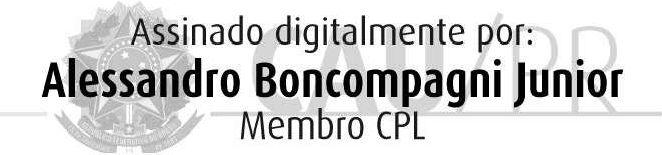 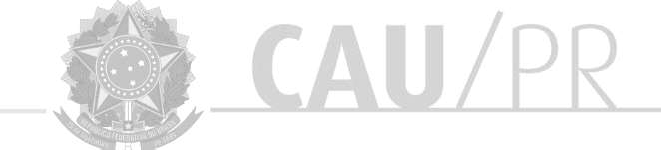 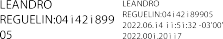 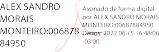 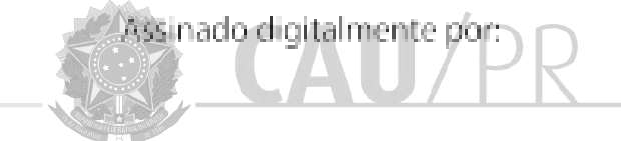 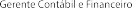 ITEM1LocalizaçãoLocal de Risco com CEPLIMITES MÁXIMOS DE INDENIZAÇÃOLIMITES MÁXIMOS DE INDENIZAÇÃOLIMITES MÁXIMOS DE INDENIZAÇÃOITEM1LocalizaçãoLocal de Risco com CEPLMILMILMIITEM1LocalizaçãoLocal de Risco com CEPRoubo/FurtoIncêndio/Raio/Explosão/chuva/alagamentoIncêndio/Raio/Explosão/chuva/alagamentoPROPOSTAPROPOSTAITEM1LocalizaçãoLocal de Risco com CEPRoubo/FurtoEdificaçõesConteúdoR$ UNITARIOR$ TOTALITEM1CuritibaAvenida	Nossa Senhora da Luz, 2530, 80.045-360250.000,00R$3.000.000,00R$800.000,00ITEM1Pato BrancoRua Itabira,   1084,sala 45, 85.504-43040.000,00R$400.000,00R$100.000,00ITEM1CascavelRua Manoel Ribas, 2720, sala 5, 85.801-23040.000,00R$400.000,00R$100.000,00ITEM1LondrinaRua Paranaguá, 300,loja 5, 86.020-03040.000,00R$400.000,00R$100.000,00ITEM1MaringáAvenida	Nóbrega, 968, sala 3, Zona 4,87.014-18040.000,00R$400.000,00R$100.000,00ITEM1CuritibaRua Itupava, 1829, Curitiba, Paraná, 80.040-455250.000,00R$4.000.000,00R$800.000,00ITEM1TOTAISITEM2LocalizaçãoLocal de Risco com CEPITEM2LocalizaçãoLocal de Risco com CEPITEM2LocalizaçãoLocal de Risco com CEPPROPOSTAPROPOSTAITEM2LocalizaçãoLocal de Risco com CEPVendaval/Chuva/TelhadoDanos ElétricosPagamento de AluguelPagamento de AluguelR$ UNITARIOR$ TOTALITEM2CuritibaAvenida Nossa Senhora da Luz, 2530, 80.045-360R$250.000,00R$300.000,00R$300.000,00R$300.000,00ITEM2Pato BrancoRua Itabira, 1084, sala 45, 85.504-430R$25.000,00R$35.000,00R$25.000,00R$25.000,00ITEM2CascavelRua Manoel Ribas, 2720, sala 5,85.801-230R$25.000,00R$35.000,00R$25.000,00R$25.000,00ITEM2LondrinaRua Paranaguá,   300,   loja   5,86.020-030R$25.000,00R$35.000,00R$25.000,00R$25.000,00ITEM2MaringáAvenida Nóbrega, 968, sala 3,Zona 4, 87.014-180R$25.000,00R$35.000,00R$25.000,00R$25.000,00ITEM2CuritibaRua Itupava, 1829, Curitiba, Paraná, 80.040-455R$350.000,00R$300.000,00R$300.000,00R$300.000,00ITEM2TOTAISITEMLocalizaçãoLocal de Risco com CEPLocal de Risco com CEPLocal de Risco com CEPLocal de Risco com CEPImpacto  de VeículosTumultos, greves Lock-outeRCOperaçõesPROPOSTAPROPOSTACuritibaAvenida NossaSenhoradaLuz,R$150.000,00R$150.000,00R$150.000,00R$200.000,00Curitiba2530, 80.045-360R$150.000,00R$150.000,00R$150.000,00R$200.000,00R$ UNITARIOR$ TOTALPato BrancoRua Itabira, 1084, sala 45, 85.504-Rua Itabira, 1084, sala 45, 85.504-Rua Itabira, 1084, sala 45, 85.504-Rua Itabira, 1084, sala 45, 85.504-R$20.000,00R$20.000,00R$20.000,00R$20.000,003Pato Branco430430430430R$20.000,00R$20.000,00R$20.000,00R$20.000,003CascavelRua Manoel Ribas, 2720, sala 5,Rua Manoel Ribas, 2720, sala 5,Rua Manoel Ribas, 2720, sala 5,Rua Manoel Ribas, 2720, sala 5,R$20.000,00R$20.000,00R$20.000,00R$20.000,00Cascavel85.801-23085.801-23085.801-23085.801-230R$20.000,00R$20.000,00R$20.000,00R$20.000,00LondrinaRua Paranaguá, 300, loja 5, 86.020-Rua Paranaguá, 300, loja 5, 86.020-Rua Paranaguá, 300, loja 5, 86.020-Rua Paranaguá, 300, loja 5, 86.020-R$20.000,00R$20.000,00R$20.000,00R$20.000,00Londrina030030030030R$20.000,00R$20.000,00R$20.000,00R$20.000,00MaringáAvenida Nóbrega, 968, sala 3, ZonaAvenida Nóbrega, 968, sala 3, ZonaAvenida Nóbrega, 968, sala 3, ZonaAvenida Nóbrega, 968, sala 3, ZonaR$20.000,00R$20.000,00R$20.000,00R$20.000,00Maringá4, 87.014-1804, 87.014-1804, 87.014-1804, 87.014-180R$20.000,00R$20.000,00R$20.000,00R$20.000,00CuritibaRua Itupava, 1829, Curitiba, Paraná,Rua Itupava, 1829, Curitiba, Paraná,Rua Itupava, 1829, Curitiba, Paraná,Rua Itupava, 1829, Curitiba, Paraná,R$200.000,00R$150.000,00R$150.000,00R$200.000,00Curitiba80.040-45580.040-45580.040-45580.040-455R$200.000,00R$150.000,00R$150.000,00R$200.000,00TOTAISITEM4LocalizaçãoLocal de Risco com CEPITEM4LocalizaçãoLocal de Risco com CEPITEM4LocalizaçãoLocal de Risco com CEPITEM4LocalizaçãoLocal de Risco com CEPQuebra de vidrosDespesa reposição documentose registrosPROPOSTAPROPOSTAITEM4CuritibaAvenida Nossa Senhora da Luz, 2530, 80.045-360R$80.000,00R$80.000,00R$ UNITARIOR$ TOTALITEM4Pato BrancoRua Itabira, 1084, sala 45, 85.504-430R$20.000,00R$10.000,00ITEM4CascavelRua Manoel Ribas, 2720, sala 5, 85.801-230R$20.000,00R$10.000,00ITEM4LondrinaRua Paranaguá, 300, loja 5, 86.020-030R$20.000,00R$10.000,00ITEM4MaringáAvenida Nóbrega, 968, sala 3, Zona 4, 87.014-180R$20.000,00R$10.000,00ITEM4CuritibaRua Itupava, 1829, Curitiba, Paraná, 80.040-455R$80.000,00R$80.000,00ITEM4TOTAISITEM5ITEM5LocalizaçãoLocal de Risco com CEPLIMITES MÁXIMOS DE INDENIZAÇÃOLIMITES MÁXIMOS DE INDENIZAÇÃOLIMITES MÁXIMOS DE INDENIZAÇÃOITEM5LocalizaçãoLocal de Risco com CEPLMI DANOS A IMOVEIS DE TERCEIROSLMI DANOS A IMOVEIS DE TERCEIROSLMI DANOS A IMOVEIS DE TERCEIROSITEM5LocalizaçãoLocal de Risco com CEPIndenizações diversasDanos a imóveis de terceirospor	responsabilidade	do CAU/PRDanos a imóveis de terceirospor	responsabilidade	do CAU/PRPROPOSTAPROPOSTAITEM5LocalizaçãoLocal de Risco com CEPIndenizações diversasEdificaçõesConteúdo  eprodutosR$ UNITARIOR$ TOTALITEM5CuritibaAvenida Nossa Senhora da Luz, 2530, 80.045-36080.000,00R$400.000,00R$130.000,00ITEM5Pato BrancoRua Itabira, 1084, sala 45,85.504-43080.000,00R$400.000,00ITEM5Pato BrancoRua Itabira, 1084, sala 45,85.504-43080.000,00R$400.000,00R$130.000,00ITEM5CascavelRua Manoel Ribas, 2720, sala 5, 85.801-23080.000,00R$400.000,00ITEM5CascavelRua Manoel Ribas, 2720, sala 5, 85.801-23080.000,00R$400.000,00R$130.000,00ITEM5LondrinaRua Paranaguá, 300, loja 5, 86.020-03080.000,00R$400.000,00R$130.000,00ITEM5MaringáAvenida   Nóbrega,   968,sala 3, Zona 4, 87.014-18080.000,00R$400.000,00R$130.000,00ITEM5CuritibaRua	Itupava,	1829,Curitiba, Paraná, 80.040-455100.000,00R$500.000,00R$150.000,00ITEM5TOTAISR$R$ITEMPROPOSTA INTEGRAL LOTE 01PROPOSTA INTEGRAL LOTE 01R$ UNITARIOR$ TOTAL12345TOTAL GERALNºMODELOANO/MODELOPLACAClasse debônusCASCO FIPE%FRANQUIAVALORUNITARIOVALORTOTAL1CELTA2014/2015AZB-482871002CELTA2014/2015AZB-481471003RENAULTDUSTER2013/2014AXM-719871004RENAULTSANDERO2016/2017BAR-797371005RENAULTSANDERO2016/2017BAR-796971006RENAULTSANDERO2016/2017BAR-975871007RENAULTSANDERO2016/2017BAR-797171008RENAULTSANDERO2016/2017BAU -65817100TOTAL